Publicado en Madrid el 27/05/2024 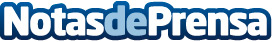 Roberto García González: el visionario detrás de Yeguada BatánRoberto García González ha transformado la pasión familiar por los caballos en una ganadería de élite con Yeguada Batán. Con una operación que abarca México y España, y más de 200 caballos, esta yeguada se ha destacado internacionalmente en el SICAB. Bajo su liderazgo, Yeguada Batán ha logrado premios récord y una línea genética excepcional. Con planes ambiciosos para el futuro, Roberto sigue elevando los estándares del caballo de pura raza española (PRE) a nivel mundialDatos de contacto:Antonio LopezReit News7869093124Nota de prensa publicada en: https://www.notasdeprensa.es/roberto-garcia-gonzalez-el-visionario-detras Categorias: Sociedad Madrid Veterinaria Otros deportes Industria http://www.notasdeprensa.es